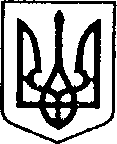 УКРАЇНАЧЕРНІГІВСЬКА ОБЛАСТЬН І Ж И Н С Ь К А    М І С Ь К А    Р А Д АВ И К О Н А В Ч И Й    К О М І Т Е ТР І Ш Е Н Н Явід _______________2021р.   		м. Ніжин 				№ ____Про виведення дитини з сім’ї патронатного вихователяВідповідно до статей 34, 42, 51, 52, 53, 59, 73 Закону України «Про місцеве самоврядування в Україні», Регламенту виконавчого комітету Ніжинської міської ради VIII скликання, затвердженого рішенням Ніжинської міської ради Чернігівської області від 24 грудня 2020 року № 27-4/2020, частини 2 статті Закону України «Про охорону дитинства» статей 252, 253, 254, 255, 256 Сімейного кодексу України, пунктів 27 Порядку створення та діяльності сім’ї патронатного вихователя, влаштування, перебування дитини в сім’ї патронатного вихователя, пункту 4 Порядку оплати послуг патронатного вихователя та виплати соціальної допомоги на утримання дитини в сім’ї патронатного вихователя, затверджених Постановою Кабінету Міністрів України від 16.03.2017 № 148 «Деякі питання здійснення патронату над дитиною», рішення виконавчого комітету Ніжинської міської ради «Про запровадження послуги з патронату над дитиною» від 18.04.2018 року № 122 виконавчий комітет міської ради вирішив:Вивести з 28 листопада 2021 року дитину, позбавлену батьківського піклування, хххх, ххх року народження, із сім’ї патронатного вихователя ххх, хххх року народження, яка проживає за адресою: Чернігівська область, місто Ніжин, вулиця ххх, будинок ххх, квартира ххх. Припинити дію договору від 20 серпня 2021 року між виконавчим комітетом Ніжинської міської ради та патронатним вихователем, хххх, ххххх року народження, з 28 листопада 2021.Начальнику служби у справах дітей Рацин Н.Б. забезпечити оприлюднення даного рішення на офіційному сайті міської ради протягом 5 робочих днів з дня його прийняття.Контроль за виконанням рішення покласти на заступника міського голови з питань діяльності виконавчих органів ради Грозенко І.В.Міський голова                                                                   Олександр КОДОЛАПояснювальна запискадо проекту рішення«Про виведення дитиниз сім’ї патронатного вихователя»Відповідно до статей 34, 42, 51, 52, 53, 59, 73 Закону України «Про місцеве самоврядування в Україні», Регламенту виконавчого комітету Ніжинської міської ради VIII скликання, затвердженого рішенням Ніжинської міської ради Чернігівської області від 24 грудня 2020 року № 27-4/2020, частини 2 статті Закону України «Про охорону дитинства» статей 252, 253, 254, 255, 256 Сімейного кодексу України, пунктів 27 Порядку створення та діяльності сім’ї патронатного вихователя, влаштування, перебування дитини в сім’ї патронатного вихователя, пункту 4 Порядку оплати послуг патронатного вихователя та виплати соціальної допомоги на утримання дитини в сім’ї патронатного вихователя, затверджених Постановою Кабінету Міністрів України від 16.03.2017 № 148 «Деякі питання здійснення патронату над дитиною», рішення виконавчого комітету Ніжинської міської ради «Про запровадження послуги з патронату над дитиною» від 18.04.2018 року № 122, виконавчий комітет Ніжинської міської ради, як орган опіки та піклування, приймає рішення про виведення дитини з сім’ї патронатного вихователя.Проект рішення оприлюднений на сайті Ніжинської міської ради з 23.11.2021 р.Даний проект рішення потребує дострокового розгляду, оскільки закінчився термін перебування дитини в патронатній родині.Враховуючи вищевикладене, проект рішення «Про виведення дитини з сім’ї патронатного вихователя» може бути розглянутий на засіданні виконавчого комітету з позитивним вирішенням питанням.Доповідати проект рішення «Про виведення дитини з сім’ї патронатного вихователя» на засіданні виконавчого комітету Ніжинської міської ради буде начальник служби у справах дітей Наталія Рацин.Заступник міського головиз питань діяльностівиконавчих органів ради                                                  Ірина ГРОЗЕНКОВізують:Начальник служби у справах дітей                                    Наталія РАЦИНЗаступник міського головиз питань діяльності виконавчих органів ради                    Ірина ГРОЗЕНКОКеруючий справами                                                              Валерій САЛОГУБНачальник відділу юридично-кадровогозабезпечення                                                                           В’ячеслав ЛЕГА